Проект «Школа Наук: МеСТО»В рамках Миссии Года педагога и наставника естественнонаучный институт Самарского университета им. академика С.П. Королѐва организует проведение занятий с учениками общеобразовательных учреждений в рамках образовательного Проекта «Школа Наук: МеСТО». Мероприятия Проекта будут направлены на разбор тем и заданий Единого государственного экзамена по предметам: математика, физика, информатика, биология, химия.  Математика (старт 7 октября)
 Информатика (старт 10 октября)
 Химия (старт 9 октября)
 Биология (старт 6 октября)
 Физика (старт 6 октября)
Занятия Проекта будут полезны и интересны для всех учеников старшей школы общеобразовательных учреждений Самарской области. 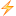 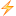 Для участия в Проекте необходимо зарегистрироваться в социальной сети https://vk.com/schoolmesto. Обучение в рамках Проекта бесплатное.